RegeringenFinansdepartementetMed överlämnande av finansutskottets betänkande 2014/15:FiU13 Nya administrativa sanktioner på finansmarknadsområdet får jag anmäla att riksdagen denna dag bifallit utskottets förslag till riksdagsbeslut.Stockholm den 25 mars 2015Riksdagsskrivelse2014/15:146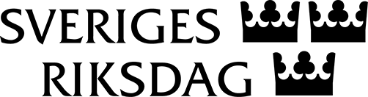 Tobias BillströmClaes Mårtensson